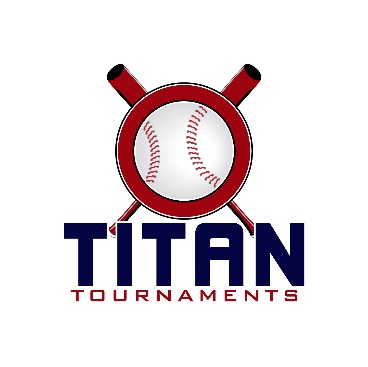 Thanks for playing ball with Titan!Roster and Waiver Forms must be submitted to the onsite director upon arrival and birth certificates must be available on site in each head coach’s folder.West Jackson Park – 374 Cabin Drive, Hoschton, GA – 9U & 11U/ Director: Kevin 404-993-9291

Victor Lord Park – 175 2nd St, Winder, GA – 10U/ Director: Ted 678-764-1433

Entry Fee: $375Sanction Fee: $35 if unpaid in 2022Admission: $7 Per SpectatorCoaches: 3 Passes Per TeamPlease check out the how much does my team owe document.Format: 2 Seeding Games & Single Elimination Bracket PlayPlease refer to pages 14-15 of our rule book for seeding procedures.
The on deck circle is on your dugout side. If you are uncomfortable with your player being that close to the batter, you may have them warm up further down the dugout, but they must remain on your dugout side.
Headfirst slides are allowed, faking a bunt and pulling back to swing is not allowed.
Runners must make an attempt to avoid contact, but do not have to slide.
Warm Up Pitches – 5 pitches between innings or 1 minute, whichever comes first.
Coaches – one defensive coach is allowed to sit on a bucket or stand directly outside of the dugout for the purpose of calling pitches. Two offensive coaches are allowed, one at third base, one at first base.
Offensive: One offensive timeout is allowed per inning.
Defensive: Three defensive timeouts are allowed during a seven inning game. On the fourth and each additional defensive timeout, the pitcher must be removed from the pitching position for the duration of the game. In the event of extra innings, one defensive timeout per inning is allowed.
An ejection will result in removal from the current game, and an additional one game suspension. Flagrant violations are subject to further suspension at the discretion of the onsite director.9U Seeding Games - 90 minutes finish the inning*Please be prepared to play at least 15 minutes prior to your scheduled start times*9U Bracket Games - 90 minutes finish the inning*Please be prepared to play at least 15 minutes prior to your scheduled start times*11U Seeding Games - 90 minutes finish the inning*Please be prepared to play at least 15 minutes prior to your scheduled start times*11U Bracket Games - 90 minutes finish the inning*Please be prepared to play at least 15 minutes prior to your scheduled start times*10U Seeding Games - 90 minutes finish the inning – Winder, GA*Please be prepared to play at least 15 minutes prior to your scheduled start times*10U Bracket Games - 90 minutes finish the inning – Winder, GA*Please be prepared to play at least 15 minutes prior to your scheduled start times*TimeFieldGroupTeamScoreTeam8:151SeedingAthens Biscuits2-17Mill Creek8:154SeedingN GA Junkyard Dawgs5-11Home Plate Chili Dogs10:001SeedingLightning2-14Home Plate Chili Dogs10:004SeedingN GA Junkyard Dawgs4-6Buford Elite - Orton11:451SeedingLightning2-16Athens Biscuits1:304SeedingMill Creek17-2Buford Elite - OrtonTimeFieldGame #TeamScoreTeam3:15114 Seed
Buford Elite10-95 Seed
N GA Junkyard Dawgs3:15423 Seed
Athens Biscuits15-06 Seed
Lightning5:0013Winner of Game 1
Buford Elite3-171 Seed
Mill Creek5:0044Winner of Game 2
Athens Biscuits4-72 Seed
Home Plate6:451ChampionshipWinner of Game 3
Mill Creek11-10Winner of Game 4
Home PlateTimeFieldGroupTeamScoreTeam8:152SeedingGBSA Rays4-18Mill Creek8:153SeedingMonroe Bulldogs12-0EC Invaders10:002SeedingGBSA Rays2-17Fury Baseball10:003SeedingNewton Naturals – Sloan4-10SC Bombers11:452SeedingEC Invaders5-6Fury Baseball11:453SeedingNewton Naturals – Sloan13-4Mill Creek11:454SeedingMonroe Bulldogs5-8SC BombersTimeFieldGame #TeamScoreTeam1:30314 Seed
Newton Naturals12-45 Seed
Mill Creek1:30223 Seed
Monroe Bulldogs13-16 Seed
EC Invaders1:30432 Seed
SC Bombers17-07 Seed
GBSA Rays3:1534Winner of Game 1
Newton Naturals16-21 Seed
Fury Baseball3:1525Winner of Game 2
Monroe Bulldogs8-2Winner of Game 3
SC Bombers5:003ChampionshipWinner of Game 4
Newton Naturals16-9Winner of Game 5
Monroe BulldogsTimeField - GroupTeamScoreTeam8:151 – AHeaters0-21GA Assault8:154 - AOC Legends20-3Watkinsville Rockets8:152 – AAFC Twins6-10OC Wood Ducks10:001 – AHeaters6-15N GA Junkyard Dawgs10:004 – AOC Legends9-14GA Assault10:002 – AANE GA Goats4-6Gwinnett Stripers11:451 – AWatkinsville Rockets2-17N GA Junkyard Dawgs11:452 – AAFC Twins11-5Bandits11:454 – AAOC Wood Ducks9-19Cobb Elite1:302 – AANE GA Goats11-1Bandits1:304 - AAGwinnett Stripers10-13Cobb EliteTimeFieldGame #TeamScoreTeam3:154AA – 14 SeedStripers5-155 SeedDucks3:153AA – 23 SeedTwins9-16 SeedBandits5:004AA – 3Winner of Game 1Ducks6-71 SeedCobb5:003AA – 4Winner of Game 2Twins7-52 SeedGoats6:454AA – ShipWinner of Game 3Cobb10-11Winner of Game 4Twins1:301A – 14 SeedHeaters2-235 SeedRockets3:151A – 22 SeedAssault2-73 SeedLegends5:001A – 3Winner of Game 1Rockets5-91 SeedDawgs6:451A - ShipWinner of Game 2Legends3-7Winner of Game 3Dawgs